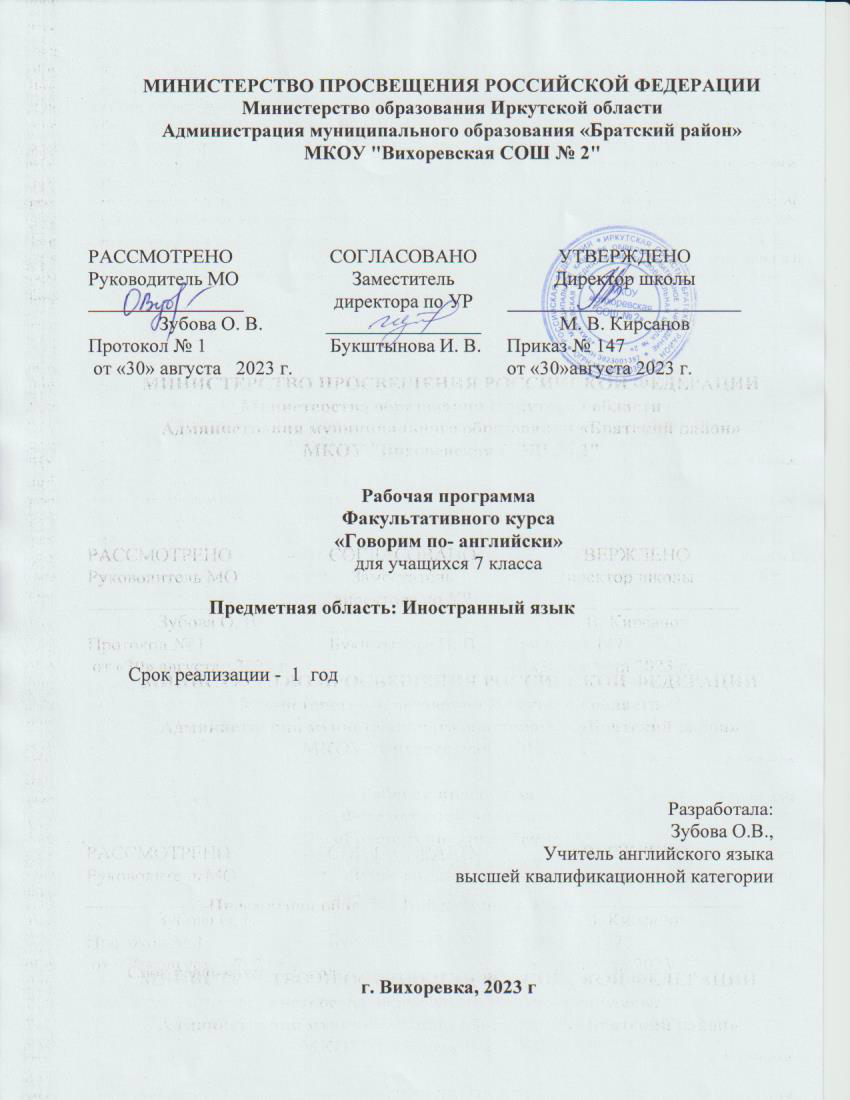 Пояснительная запискаРабочая программа составлена на основе федерального компонента государственного стандарта основного общего образования (иностранный язык), примерной программы среднего (полного) образования по английскому языку с учетом авторской программы по английскому языку к УМК «Spotlight» для учащихся 5-9 классов общеобразовательных учреждений (автор Ю.Е. Ваулина, Д. Дули, О.Е. Подаляко, В. Эванс. Программа курса английского языка «Spotlight» для 5-9 классов общеобразовательных учреждений: Москва, Издательство «Просвещение». Данная программа предназначена для факультативных занятий с учащимися 8 классов и направлена на формирование навыков монологической и диалогической речи. Программа построена с учётом принципов доступности, преемственности, возрастных возможностей и знаний учащихся. Теоретические занятия чередуются с практическими умениями и навыками. Курс опирается на следующие виды деятельности по освоению содержания программы - ответы на вопросы по определенной теме - пересказ текста с элементами анализа - составление управляемых диалогов и диалогов творческого характера -описание, аргументация собственной точки зрения - устная презентация - проектная работа – дискуссия. Освоение программы курса предполагает расширение лексического и грамматического кругозора учащихся, совершенствование произносительных навыков и интонационных рисунков, повышение уровня учебной мотивации, а также формирование метапредметных компетенций. Сочетание традиционных и активных (деловая игра, дискуссия, проект, ИКТ) форм обучения не только способствуют усвоению знаний по предмету, но и формируют активное отношение к окружающей действительности. В процессе работы над курсом применяются методы: иллюстративно-объяснительный, коммуникативно-ориентированный, проектный, частично-поисковый, презентация. Уровень владения английским языком, задаваемый в программе, характеризует образовательные услуги, которые предоставляют учащимся государство и школа согласно компоненту государственного стандарта по иностранным языкам.Цели:- развитие элементарных языковых навыков, необходимых для успешного овладения английским  языком позже;- создание условий для интеллектуального развития учащегося и формирования его коммуникативных и социальных навыков через игровую и проектную деятельность посредством английского  языка.Задачи программы:- формировать знания о культуре английского языка (музыка, история, традиции), введение  материала; некоторые универсальные лингвистические понятия, наблюдаемые в родном и иностранном языках; формировать у детей готовность и способность к общению на иностранном языке;- научить школьников выполнять несложные грамматические задания; - развивать навыки разговорной речи;  развивать мотивацию к дальнейшему овладению английским языком и культурой; потребности самовыражения в разных видах деятельности; творческие способности; социальные и культурные навыки,  социокультурные стороны личности в процессе приобщения к духовным ценностям национальной и мировой культуры;- способствовать воспитанию личностных качеств (умение работать в сотрудничестве с другими; коммуникабельность, уважение к себе и другим, личная и взаимная ответственность); воспитанию толерантности и уважения к другой культуре; приобщать к общечеловеческим ценностям;- получить опыт применения знаний и умений в самостоятельной практической деятельности.Курс «Поговорим по-английски» реализуется через учебный план  МКОУ  «Вихоревская СОШ № 2» на 2023 - 2024 учебный год.Рабочая программа «Поговорим по-английски» для учащихся 7 класса рассчитана на 34 часа 1 час в неделю.Срок реализации программы: 1 годПЛАНИРУЕМЫЕ РЕЗУЛЬТАТЫ ОСВОЕНИЯ ФАКУЛЬТАТИВНОГО КУРСАЛичностные результатыОсновные личностные образовательные результаты, достигаемые в процессе подготовки школьников в области английского языка:- формирование мотивации изучения иностранных языков;- развитие познавательных интересов и активности при изучении курса английского языка;- воспитание трудолюбия и ответственности за качество своей деятельности;- овладение установками, нормами и правилами организации труда;- готовность и способность обучающихся к саморазвитию и личностному самоопределению на основе мотивации к обучению и познанию;- готовность и способность обучающихся к формированию ценностно-смысловых установок: формированию осознанного, уважительного и доброжелательного отношения к другому человеку, его мнению и мировоззрению;- формирование целостного мировоззрения, соответствующего современному уровню развития науки и общественной практике, учитывающего социальное, культурное, языковое, духовное многообразие современного мира;- стремление к лучшему осознанию культуры своего народа и готовность содействовать ознакомлению с ней представителей других стран; толерантное отношение к проявлениям иной культуры; осознание себя гражданином своей страны и мира;- формирование коммуникативной компетентности в общении и сотрудничестве со сверстниками и взрослыми в процессе образовательной, общественно полезной и творческой деятельности, готовности и способности вести диалог и достигать в нём взаимопонимания;- формирование освоение социальных норм, правил поведения, ролей и форм социальной жизни в группах и сообществах, включая взрослые и социальные сообщества;- развитие таких качеств, как целеустремленность, креативность, инициативность, трудолюбие, дисциплинированность; развитие правового мышления и компетентности в решении моральных проблем на основе личностного выбора, формирование нравственных чувств и нравственного поведения, осознанного и ответственного отношения к собственным поступкам.Метапредметные результатыОсновные метапредметные образовательные результаты, достигаемые в процессе подготовки школьников в области английского языка:- определение цели своего обучения, постановка и формулировка новых задач в учебе;- планирование пути достижения целей, в том числе альтернативных;- способность соотносить свои действия с планируемыми результатами, корректировать свои действия в соответствии с изменяющейся задачей;- умения планировать свое речевое и неречевое поведение; умение оценивать правильность выполнения учебной задачи;- осуществление регулятивных действий самонаблюдения, самоконтроля, самооценки,  принятия решений и осуществления осознанного выбора в учебной и познавательной деятельности в процессе коммуникативной деятельности на иностранном языке.- способность определять понятия, классифицировать, самостоятельно выбирать основания и критерии, устанавливать причинно-следственные связи, строить логическое рассуждение, умозаключение (индуктивное, дедуктивное и по аналогии) и делать выводы; - формирование коммуникативной компетенции, включая умение учебного сотрудничества и совместной деятельности с учителем и сверстниками, выполняя разные социальные роли: умение находить общее решение и разрешать конфликты на основе согласования позиций и учёта интересов; формулировать, аргументировать и отстаивать своё мнение;- овладение базовыми предметными и межпредметными понятиями, отражающими существенные связи и отношения между объектами и процессами;- формирование и развитие компетентности в области использования информационно-коммуникационных технологий;- использование различных способов поиска (в справочных источниках и открытом учебном информационном пространстве Интернета), сбора, обработки, анализа, организации, передачи и интерпретации информации в соответствии с коммуникативными и познавательными задачами и технологиями учебного предмета.Предметные результатыОсновные предметные образовательные результаты, достигаемые в процессе подготовки школьников в области английского языка:Коммуникативные уменияГоворениеУченик научится:- участвовать в элементарных диалогах, соблюдая нормы речевого этикета, принятые в англоязычных странах при необходимости переспрашивая, уточняя; - расспрашивать собеседника и отвечать на его вопросы, высказывая свое мнение, просьбу, отвечать на предложение собеседника согласием/отказом в пределах изученной тематики и усвоенного лексико-грамматического материала; - рассказывать о себе, своей семье, друзьях, своих интересах и планах на будущее;- сообщать краткие сведения о своем городе, о своей стране и странах изучаемого языка;- воспринимать на слух и полностью понимать речь учителя, одноклассников;- воспринимать на слух и понимать основное содержание несложных аутентичных аудио- и видеотекстов;Ученик получит возможность научиться:- воспроизводить наизусть небольшие произведения фольклора;- составлять краткую характеристику персонажа; кратко излагать содержание прочитанного текста.АудированиеУченик научится:- понимать на слух речь учителя и одноклассников при непосредственном общении и вербально/невербально реагировать на услышанное; - воспринимать на слух в аудиозаписи и понимать основное содержание небольших сообщений, рассказов, сказок, построенных в основном на знакомом языковом материале.Ученик получит возможность научиться:- воспринимать на слух аудиотекст и полностью понимать содержащуюся в нѐм информацию; - использовать контекстуальную или языковую догадку при восприятии наслух текстов, содержащих некоторые незнакомые слова.ЧтениеУченик научится:- соотносить графический образ английского слова с его звуковым образом;- читать вслух небольшой текст, построенный на изученном языковом материале, соблюдая правила произношения и соответствующую интонацию;- читать про себя и понимать содержание небольшого текста, построенного в основном на изученном языковом материале; - читать про себя и находить в тексте необходимую информацию.Ученик получит возможность научиться:- догадываться о значении незнакомых слов по контексту; не обращать внимания на незнакомые слова, не мешающие понимать основное содержание текста.ПисьмоУченик научится: - выписывать из текста слова, словосочетания и предложения; - писать поздравительную открытку с Новым годом, Рождеством, днѐм рождения (с опорой на образец); - писать по образцу краткое письмо зарубежному другу.Ученик получит возможность научиться: - в письменной форме кратко отвечать на вопросы к тексту; - составлять рассказ в письменной форме по плану/ ключевым словам;Языковые средства и навыки оперирования: графика, каллиграфия,орфографияУченик научится: - воспроизводить графически и каллиграфически корректно все буквыанглийского алфавита; - пользоваться английским алфавитом, знать последовательность букв в нѐм; списывать текст;Ученик получит возможность научиться: - группировать слова в соответствии с изученными правилами чтения;-  уточнять написание слова по словарю;- использовать экранный перевод отдельных слов (с русского языка на иностранный и обратно).Фонетическая сторона речиУченик научится:- различать на слух и адекватно произносить все звуки английского языка, соблюдая нормы произношения звуков; соблюдать правильное ударение в изолированном слове, фразе;- различать коммуникативные типы предложений по интонации; корректно произносить предложения с точки зрения их ритмико-интонационных особенностей.Ученик получит возможность научиться:- соблюдать интонацию перечисления; соблюдать правило отсутствия ударения на служебных словах (артиклях, союзах, предлогах);Лексическая сторона речиУченик научится:- узнавать в письменном и устном тексте изученные лексические единицы, в том числе словосочетания, в пределах тематики на ступени средней школы;- оперировать в процессе общения активной лексикой в соответствии с коммуникативной задачей; - восстанавливать текст в соответствии с решаемой учебной задачей.Ученик получит возможность научиться: - узнавать простые словообразовательные элементы; - опираться на языковую догадку в процессе чтения и аудирования (интернациональные и сложные слова).Грамматическая сторона речиУченик научится:- распознавать в тексте и употреблять в речи изученные части речи: существительные с определённым/ неопределённым артиклем;- существительные в единственном и множественном числе; глагол-связку to be; глаголы в Present, Past, Future , Perfect;- модальные глаголы can, would, should; личные, притяжательные и возвратныеместоимения; - прилагательные в положительной, сравнительной и превосходной степени;- количественные и порядковые числительные; - наиболее употребительные предлоги для выражения временных и пространственных отношений.Ученик получит возможность научиться: - оперировать в речи наречиями времени (always, seldom, never); - наречиями степени (the most/ more, as…as, so…as); распознавать в тексте и дифференцировать слова по определѐнным признакам (существительные,прилагательные, модальные/смысловые глаголы).Формы контроляВ процессе обучения формой контроля деятельности являются: устные ответы по теме, практические (упражнение, практическая работа, тесты), творческие работы, педагогическое наблюдение, а также к концу курса высказывание  учащихся на тему «Теперь я знаю...» с аргументацией собственной точки зрения на события и факты.           В течении обучения проводятся: викторины, инсценирование, ролевые, подвижные, обучающие, логические и лексические игры, проведение конкурсов.Критерии оценокДиалогическая речь.Высокий уровень: задает более 7 вопросов, вопросы правильно сформулированы, ответы дает четкие, используя полные и краткие предложения.Средний уровень: задает менее 5 вопросов, вопросы условно-правильные, ответы нечеткие, условно-правильные (не нарушающие смысла, но содержащие лексические и грамматические ошибки).Низкий уровень: не задает вопроса, ответы неправильные (нарушающие смысл и с ошибками).Монологическая речь.            Высокий уровень: учитывается общее количество фраз, построенных по различным моделям, речь корректная, содержит 8 и более фраз.          Средний уровень: речь условно-правильная (есть лексические и грамматические ошибки), 5-6 фраз.           Низкий уровень: не дает ответа.АудированиеВысокий уровень: правильно передает содержание сказанного.Средний уровень: условно-правильно передает содержание сказанного (не нарушающие смысла, но содержащие лексические и грамматические ошибки ответы).Низкий уровень: не понимает, о чем шла речь.Лексические навыкиВысокий уровень: лексический запас соответствует программным требованиям, называет все лексические единицы по каждой теме, не испытывая при этом затруднений.Средний уровень: лексический запас не соответствует программным требованиям, называет более 60% лексических единиц по каждой теме, испытывает при этом затруднения.Низкий уровень: лексический запас не соответствует программным требованиям, называет менее 60% лексических единиц по каждой теме, испытывает при этом серьезные затруднения.Грамматические навыки.Высокий уровень: имеет предусмотренный программой запас знаний, умеет их использовать для решения поставленных перед ним задач, справляется с заданием самостоятельно, без посторонней помощи и дополнительных (вспомогательных) вопросов. Ответы дает четкие.Средний уровень: имеет предусмотренный программой запас знаний, умеет их использовать для решения поставленных перед ним задач. Однако требуется помощь (подсказка) педагога, вспомогательные вопросы. Если дети пытаются справиться сами, то делают это не в полном объеме, рекомендуемом программой для данного возраста, делают грамматические ошибки. Ответы нечеткие.Низкий уровень: дети не имеют предусмотренного программой запаса знаний, испытывают затруднения при их использовании. Помощь педагога и вспомогательные вопросы не оказывают значительно влияния на ответы, дети не всегда справляются с заданием или не справляются совсем, часто отмалчиваются, отказываются выполнять задания или выполняют с серьезными ошибками.Фонетические навыки.Высокий уровень: произношение звуков соответствует программным требованиям, все звуки произносит четко и правильно, не испытывая при этом затруднений.Средний уровень: произношение звуков частично соответствует программным требованиям, не все звуки, произносит четко и правильно, испытывая при этом затруднения.Низкий уровень: произношение звуков не соответствует программным требованиям, многие звуки произносит неправильно, испытывает при этом серьезные затруднения, отказывается произносить заданные звуки.При обучении детей на кружке английского языка вряд ли стоит говорить о прямом контроле учебных действий: произносительных, грамматических, лексических навыков, а также речевых умений учащихся.У детей закладывается интерес к языку, достижения учащихся очень подвижны и индивидуальны. Контроль на данном этапе проводится в игровой форме. И контроль, и оценка деятельности учащихся соответствуют их возрастному уровню. Учитываются в большей мере не учебные достижения учащихся, а их творческие успехи, уровень их социальной активности.Содержание факультативного курсаПредметное содержание речи, предлагаемое в программе, полностью включает темы, предусмотренные федеральным компонентом государственного стандарта по иностранным языкам: лексика, связанная с темой; грамматические конструкции, изученные на уроках английского языка; фразеологические выражения, идиомы и пословицы по данной теме; произносительные навыки, связанные со знаниями по теме.Тематическое планирование7 класс                                     Рекомендуемая литература:Литература для учителя:- Балк Е.А., Леменёв М.М. Английский язык. Занимательный урок. Сборник дополнительных материалов для 7 класса. М., «Издательство НЦ ЭНАС», 2006- Винявская В.М. Английский язык: Страноведение. – Феникс, 2009.- Димент А.Л. Шутки и смешные рассказы. М., Просвещение, 1993- Кауфман К.И и М.Ю. Страницы Британской истории. – ТИТУЛ, 2007.- Кнодель В.М. Great Britain. – Дрофа, 2009.- Леонович О.А. Страноведение Великобритании. – Книжный дом, 2009.- Подгорская О.Н., Черничкина Е.К. Предметные недели в школе. Английский язык. Волгоград, изд. «Учитель», 2007- Andrews R, Brown J, Lee P, Reid D. Britain. – Rough guides, 2006.- Walshe I, Khimunina T. Great Britain: Customs, traditions, KAPO, 2005.http://nsportal.ru/shkola/dopolnitelnoe-obrazovanie/library/2016/03/03/programma-individualno-gruppovyh-zanyatiy-pohttp://nsportal.ru/shkola/inostrannye-yazyki/angliiskiy-yazyk/library/2013/09/13/test-po-stranovedeniyu-the-unitedЛитература для обучающихся:- Васильев М.В. Достопримечательности Великобританию – Айрис Пресс, 2008.- Васильев М.В. Достопримечательности Лондона. Айрис Пресс, 2009.- Голицынский Ю.Б. Great Britain - СПб.: КАРО, 2008.- Ошуркова И.М. Школьный англо – русский страноведческий словарь.-Дрофа, 2002.- Ощепкова В.В., Шустелина И.И. Britain in Brief. – М.: Лист,2007.№ п/пТемаКол-во часовСодержание1.Межличностные взаимоотношения с друзьями и в школе. Внешность и характеристики человека.6Знакомство. Мой лучший друг/подруга. Внешность и черты характера. Взаимоотношения со сверстниками. Решение конфликтных ситуаций.2.Досуг и увлечения. Здоровый образ жизни.6Виды отдыха. Мои увлечения. Посещение театра/кинотеатра. Поход по магазинам. Режим труда и отдыха. Занятия спортом. Здоровое питание. Отказ от вредных привычек.3.Дом. Описание жилища. 3Виды недвижимости, их отличия в разных странах, части дома, прилегающая к дому территория и надворные постройки, строительство и ремонт дома, квартирное оборудование и удобства, бытовые приборы и предметы домашнего хозяйства, интерьер, ведение домашнего хозяйства, покупка и продажа недвижимости. Школьная жизнь. Проблемы выбора профессии.6Правила поведения в школе. Изучаемые предметы и отношение к ним. Внеклассные мероприятия. Переписка с зарубежными сверстниками.  Мир профессий. Проблема выбора профессии. Мои планы на будущее. 5.Путешествие по странам изучаемого языка и по России. Известные люди.6Мы в глобальной деревне. Великобритания. США. Канада. Австралия и Новая Зеландия. Россия.                                                       Географическое положение. Государственная символика. Достопримечательности. 6.Природа и проблемы экологии.3Природа и погода. Природа: растения и животные. Проблемы экологии. Защита окружающей среды.7.Технический прогресс. Средства массовой информации.3Новые технологии. Современные средства коммуникации. Роль средств массовой информации в жизни общества. Интернет.8.Повторение - Закрепленгие. 1Теперь я знаю…Итого:Итого:34№п/пРаздел/ темаКол-во часов Межличностные взаимоотношения с друзьями и в школе. Внешность и характеристики человека.- 6 ч. Межличностные взаимоотношения с друзьями и в школе. Внешность и характеристики человека.- 6 ч. Межличностные взаимоотношения с друзьями и в школе. Внешность и характеристики человека.- 6 ч.1Знакомство. В мире вежливости. Семья и общество. 12Моя семья. Мои друзья13Проблемы подростков.14Я в современном обществе.15Моя внешность.16Мой характер.1 Досуг и увлечения. Здоровый образ жизни.- 6 ч. Досуг и увлечения. Здоровый образ жизни.- 6 ч. Досуг и увлечения. Здоровый образ жизни.- 6 ч.7Хобби и интересы.18 Мои увлечения.19Моя музыка.110Спорт в нашей жизни: за и против. Любимые виды спорта. 111Здоровый образ жизни. Вредные привычки, полезные привычки.112Правильное питание – залог хорошего здоровья.1 Дом. Описание жилища. - 3 ч.  Дом. Описание жилища. - 3 ч.  Дом. Описание жилища. - 3 ч. 13Мой дом. Виды недвижимости, их отличия в разных странах, части дома, прилегающая к дому территория и надворные постройки.114Строительство и ремонт дома. Интерьер. Квартирное оборудование и удобства: бытовые приборы и предметы домашнего хозяйства. 115Ведение домашнего хозяйства, покупка и продажа недвижимости.1Школьная жизнь. Проблемы выбора профессии. - 6 ч. Школьная жизнь. Проблемы выбора профессии. - 6 ч. Школьная жизнь. Проблемы выбора профессии. - 6 ч. 16Типы школ: Россия. Великобритания. Учебные предметы.117Занятия в школах.118Взаимоотношения между учителями и учениками. 119Самые востребованные профессии в России и за рубежом. 120Способы поиска работы, резюме, рекомендации, собеседования, тренинги, деловые разговоры по телефону. 121Определяемся с выбором профессии1Путешествие по странам изучаемого языка и по России. Известные люди. - 6 ч.Путешествие по странам изучаемого языка и по России. Известные люди. - 6 ч.Путешествие по странам изучаемого языка и по России. Известные люди. - 6 ч.22 Мы в глобальной деревне. Путешествие на самолете/ поезде/ автобусе. Как спросить/ показать дорогу... 123Таможня и багаж. В гостинице. Советы путешественнику.124Что привлекает туристов: Великобритания, США, Новая Зеландия, Австралия, Канада. 125Города и люди:  Великобритания, США, Новая Зеландия, Австралия, Канада. 126Чем привлекает туристов Россия. Москва. Санкт Петербург. Сибирь. Традиции и обычаи нашей страны.127Достижения России, которыми мы гордимся. Наши люди...1Природа и проблемы экологии. - 3 ч.Природа и проблемы экологии. - 3 ч.Природа и проблемы экологии. - 3 ч.28Мир природы.129Глобальные проблемы экологии.130Проблемы экологии Иркутской области17.Технический прогресс. Средства массовой информации. - 4ч7.Технический прогресс. Средства массовой информации. - 4ч7.Технический прогресс. Средства массовой информации. - 4ч31Новые технологии. Современные средства коммуникации.132Роль средств массовой информации в жизни общества.133Пресса, телевидение, радио, Интернет134Повторение. Теперь я знаю ...1